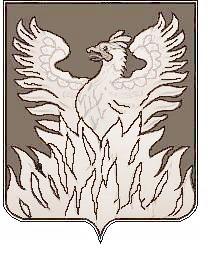 СОВЕТ ДЕПУТАТОВмуниципального образования «Городское поселение Воскресенск» Воскресенского муниципального района Московской области___________________________________________________Р Е Ш Е Н И Еот _24.11.2017 г.__№ __408/59__            Об утверждении Положения о народной дружине на территории муниципального образования «Городское поселение Воскресенск» Воскресенского муниципального района Московской области          В соответствии с федеральными законами от 06.10.2003 N 131-ФЗ "Об общих принципах организации местного самоуправления в Российской Федерации", от 02.04.2014 N 44-ФЗ "Об участии граждан в охране общественного порядка", приказом МВД Российской Федерации от 21.07.2014 N 599 "О порядке формирования и ведения регионального реестра народных дружин и общественных объединений правоохранительной направленности", в целях участия в охране общественного порядка на территории муниципального образования «Городское поселение Воскресенск» Воскресенского муниципального района  Московской области Совет депутатов городского поселения Воскресенск РЕШИЛ:         1. Утвердить   Положение о народной дружине на территории муниципального образования «Городское поселение Воскресенск» Воскресенского муниципального района  Московской области.        2. Разместить (опубликовать) настоящее решение на Официальном сайте Городского поселения Воскресенск в соответствии с Уставом муниципального образования «Городское поселение Воскресенск» Воскресенского муниципального района Московской области.        3. Настоящее решение вступает в силу с момента опубликования.        4. Контроль за исполнением настоящего решения возложить на председателя постоянной депутатской комиссии по законности, молодежной и социальной политике А.В. Елисеева.Глава городского поселения Воскресенск                                                     А.С. ВладовичУтверждено решением Совета депутатовгородского поселения Воскресенскот 24.11.2017 г. 2017 г. N 408/59ПОЛОЖЕНИЕО НАРОДНОЙ ДРУЖИНЕ НА ТЕРРИТОРИИ МУНИЦИПАЛЬНОГО ОБРАЗОВАНИЯ«ГОРОДСКОЕ ПОСЕЛЕНИЕ ВОСКРЕСЕНСК» ВОСКРЕСЕНСКОГО МУНИЦИПАЛЬНОГО РАЙОНА МОСКОВСКОЙ ОБЛАСТИ1. Общие положения         1.1. Народная дружина - общественное объединение, основанное на членстве, участвующее в охране общественного порядка во взаимодействии с органами внутренних дел (полицией) и другими федеральными структурами правоохранительной системы, органами государственной власти и органами местного самоуправления на территории муниципального образования «Городское поселение Воскресенск» Воскресенского муниципального района  Московской области  (далее – городское поселение Воскресенск).1.2.  Народная дружина действует в соответствии с Конституцией Российской Федерации, Федеральным законом от 02.04.2014 N 44-ФЗ "Об участии граждан в охране общественного порядка", Федеральным законом от 19.05.1995 N 82-ФЗ "Об общественных объединениях", Федеральным законом от 12.01.1996 N 7-ФЗ "О некоммерческих организациях", Законом Московской области от 21.01.2015 N 2/2015-ОЗ "Об отдельных вопросах участия граждан в охране общественного порядка на территории Московской области", Уставом городского поселения Воскресенск Воскресенского муниципального района Московской области, настоящим Положением, а также уставом народной дружины, муниципальными нормативными правовыми актами городского поселения Воскресенск.         1.3. Народная дружина подлежит включению в региональный реестр народных дружин и общественных объединений правоохранительной направленности Московской области.         Региональный реестр ведется территориальными органами МВД России на региональном уровне и формируется на основе информации, предоставляемой территориальными органами МВД России на районном уровне.         1.4. Народной дружине или общественному объединению правоохранительной направленности, внесенной в региональный реестр, выдается Свидетельство. 2. Основные задачи народных дружин2.1. Основными задачами Народной дружины являются содействие правоохранительным органам в охране общественного порядка, участие в предупреждении и пресечении правонарушений.2.2. Народные дружинники совместно с сотрудниками правоохранительных органов выполняют следующие возложенные на них задачи:1) содействие органам внутренних дел (полиции) и иным правоохранительным органам в охране общественного порядка;2) участие в предупреждении и пресечении правонарушений на территории городского поселения Воскресенск;3) участие в охране общественного порядка в случаях возникновения чрезвычайных ситуаций на территории городского поселения Воскресенск;4) распространение правовых знаний, разъяснение норм поведения в общественных местах.5) участие в обеспечении правопорядка в общественных местах, в том числе при проведении массовых общественно-политических, спортивных и культурно-массовых мероприятий;6) взаимодействие и оказание содействия в работе антитеррористических комиссий;7) участие в обеспечении безопасности дорожного движения на территории городского поселения Воскресенск;8) участие в организации помощи лицам, пострадавшим от несчастных случаев или правонарушений, а также находящимся в беспомощном состоянии;3. Порядок формирования народной дружины        3.1. Порядок создания, реорганизации и (или) ликвидации общественных объединений правоохранительной направленности определяется Федеральным законом от 19 мая 1995 года N 82-ФЗ "Об общественных объединениях" с учетом положений Федерального закона от 02.04.2014 N 44-ФЗ "Об участии граждан в охране общественного порядка"        3.2. Народная дружина создаются по инициативе граждан Российской Федерации, изъявивших желание участвовать в охране общественного порядка, в форме общественной организации с уведомлением Администрации городского поселения Воскресенск (Приложение 1), территориального органа федерального органа исполнительной власти в сфере внутренних дел, а также из числа членов казачьих обществ, внесенных в государственный реестр казачьих обществ в Российской Федерации (далее - казачье общество),        3.3. Народная дружина может участвовать в охране общественного порядка только после внесения ее в региональный реестр.        3.4. Народная дружина создается в  границах территории муниципального образования «Городское поселение Воскресенск» Воскресенского муниципального района.          3.5. На территории городского поселения Воскресенск может быть создана только одна народная дружина.        3.6. Создание народных дружин при политических партиях, религиозных объединениях, а также создание и деятельность политических партий и религиозных объединений в народных дружинах запрещены.        3.7. В народную дружину принимаются граждане Российской Федерации,  достигшие 18 лет, способные по своим личным и деловым качествам оказывать содействие правоохранительным органам в охране общественного порядка, обеспечении общественной безопасности, предупреждении и пресечении преступлений и правонарушений, а также в раскрытии преступлений.       3.8. В народную дружину не могут быть приняты граждане:1) имеющие неснятую или непогашенную судимость;2) в отношении которых осуществляется уголовное преследование;3) ранее осужденные за умышленные преступления;4) включенные в перечень организаций и физических лиц, в отношении которых имеются сведения об их причастности к экстремистской деятельности или терроризму, в соответствии с Федеральным законом от 07.08.2001 N 115-ФЗ "О противодействии легализации (отмыванию) доходов, полученных преступным путем, и финансированию терроризма";5) в отношении которых вступившим в законную силу решением суда установлено, что в их действиях содержатся признаки экстремистской деятельности;6) страдающие психическими расстройствами, больные наркоманией или алкоголизмом;7) признанные недееспособными или ограниченно дееспособными по решению суда, вступившему в законную силу;8)  имеющие гражданство (подданство) иностранного государства.        3.9. Народные дружинники могут быть исключены из народной дружины в следующих случаях:1) на основании личного заявления народного дружинника;2) при наступлении обстоятельств, указанных в пунктах 4-8 части 3.8 настоящего раздела;3) при совершении народным дружинником, участвующим в охране общественного порядка, противоправных действий либо бездействии, повлекших нарушение прав и свобод граждан, общественных объединений, религиозных и иных организаций;4) в связи с неоднократным невыполнением народным дружинником требований устава народной дружины либо фактическим самоустранением от участия в ее деятельности;5) в связи с прекращением гражданства Российской Федерации.3.10. Принятому в народную дружину дружиннику командиром дружины или уполномоченным им лицом под роспись выдается удостоверение дружинника, а также нагрудный знак (жетон) и сигнальное снаряжение (жилет сигнальный), в соответствии с  Законом Московской области от 21.01.2015 N 2/2015-ОЗ "Об отдельных вопросах участия граждан в охране общественного порядка на территории Московской области".3.11.Удостоверение дружинника выдается на срок не более 3 (трех) лет и подлежит сдаче командиру народной дружины или уполномоченному им лицу в случае истечения срока его действия. Учет удостоверений ведется в журнале выдачи и сдачи удостоверений народных дружинников.3.12.Порядок изготовления, хранения, учета удостоверений дружинников и Порядок изготовления, хранения, учета и выдачи сигнального снаряжения (жилет сигнальный) и нагрудных знаков (жетонов) дружинников, устанавливаются Правительством Московской области.3.13. Запрещается использование удостоверения и нагрудного знака народного дружинника в период времени, не связанное с участием в охране общественного порядка.4. Права и обязанности народного дружинника4.1. Народные дружинники при участии в охране общественного порядка имеют право:1) требовать от граждан и должностных лиц прекратить противоправные деяния;2) принимать меры по охране места происшествия, а также по обеспечению сохранности вещественных доказательств совершения правонарушения с последующей передачей их сотрудникам полиции;3) оказывать содействие полиции при выполнении возложенных на нее Федеральным законом от 07.02.2011 N 3-ФЗ "О полиции" обязанностей в сфере охраны общественного порядка;        4) применять физическую силу в случаях и порядке, предусмотренных Федеральным законом от 02.04.2014 N 44-ФЗ "Об участии граждан в охране общественного порядка"        5) осуществлять иные права, предусмотренные Федеральным законом от 02.04.2014 N 44-ФЗ "Об участии граждан в охране общественного порядка", Федеральным законом от 07.02.2011 N 3-ФЗ "О полиции", другими федеральными законами.4.2. Народные дружинники вправе отказаться от исполнения возложенных на них обязанностей в случае, если имеются достаточные основания полагать, что их жизнь и здоровье могут подвергнуться опасности.4.3. Обязанности народных дружинников.4.3.1. Народные дружинники при участии в охране общественного порядка обязаны:1) знать и соблюдать требования законодательных и иных нормативных правовых актов в сфере охраны общественного порядка;2) при объявлении сбора народной дружины прибывать к месту сбора в установленном порядке;3) соблюдать права и законные интересы граждан, общественных объединений, религиозных и иных организаций;4) принимать меры по предотвращению и пресечению правонарушений и преступлений;5) выполнять требования уполномоченных сотрудников органов внутренних дел (полиции) и иных правоохранительных органов, не противоречащие законодательству Российской Федерации;6) оказывать первую помощь гражданам при несчастных случаях, травмах, отравлениях и других состояниях, заболеваниях, угрожающих их жизни и здоровью, при наличии соответствующей подготовки и (или) навыков;7) иметь при себе и предъявлять гражданам, к которым обращено требование о прекращении противоправного деяния, удостоверение народного дружинника установленного образца.6. Ответственность народных дружинников6.1. За противоправные действия народные дружинники несут ответственность, установленную законодательством Российской Федерации.6.2. Действия народных дружинников, нарушающие права и законные интересы граждан, общественных объединений, религиозных и иных организаций, могут быть обжалованы в порядке, установленном законодательством Российской Федерации.7. Порядок взаимодействия народных дружин с органами внутренних дел (полицией), правоохранительными органами, территориального органа федерального органа исполнительной власти в сфере внутренних дел, органами местного самоуправления.7.1.  Планы работы народной дружины, место и время проведения мероприятий по охране общественного порядка, количество привлекаемых к участию в охране общественного порядка народных дружинников подлежат согласованию с Администрацией городского поселения Воскресенск, территориальным органом федерального органа исполнительной власти в сфере внутренних дел, иными правоохранительными органами.7.2. Порядок взаимодействия народной дружины с органами внутренних дел (полицией) и иными правоохранительными органами определяется совместным Соглашением  народной дружины, Администрации городского поселения Воскресенск, территориального органа федерального органа исполнительной власти в сфере внутренних дел, иных правоохранительных органов.8. Порядок создания и деятельности координирующих органов(штабов) народных дружин8.1. В целях взаимодействия и координации народных дружин постановлением Главы городского поселения Воскресенск могут создаваться координирующие органы (штабы).Координирующий орган (штаб) народных дружин является коллегиальным органом, осуществляющим свою деятельность на общественных началах.В состав координирующего органа (штаба) народных дружин входят представители органов местного самоуправления, территориальных органов федеральных органов исполнительной власти, казачьих обществ, общественных объединений правоохранительной направленности, иных заинтересованных органов и организаций по согласованию с ними, а также командиры народных дружин.Координирующий орган (штаб) народных дружин осуществляет свою деятельность в соответствии с положением, утверждаемым постановлением Главы городского поселения Воскресенск.8.2. Основными задачами координирующего органа (штаба) народной дружины являются:1) организация взаимодействия народных дружин с органами внутренних дел (полицией) и иными правоохранительными органами, органами государственной власти и органами местного самоуправления по вопросам обеспечения общественного порядка, предупреждения и пресечения правонарушений;2) оказание методической, информационной поддержки деятельности народных дружин;3) содействие в решении материально-технических и организационных вопросов деятельности народных дружин;4) изучение, обобщение и распространение передового опыта общественных объединений в охране общественного порядка;5) внесение в соответствующие органы государственной власти и органы местного самоуправления предложений по вопросам организации охраны общественного порядка и борьбы с правонарушениями.9. Меры поощрения народных дружинников9.1. За продолжительную и безупречную службу, выполнение заданий особой важности и сложности для народных дружинников предусматриваются следующие виды поощрений:- объявление благодарности;- награждение Почетной грамотой;- денежное вознаграждение.9.3. За активное участие в содействии правоохранительным органам в охране общественного порядка, участие в предупреждении и пресечении правонарушений и выполнение возложенных задач членам народной дружины производятся выплаты материального стимулирования и иные компенсационные выплаты.10. Материально-техническое обеспечениенародных дружин10.1. Материально-техническое обеспечение деятельности Народной дружины осуществляется за счет добровольных пожертвований, а также иных средств, не запрещенных законодательством Российской Федерации.10.2. Администрация городского поселения Воскресенск вправе за счет средств  бюджета городского поселения Воскресенск могут осуществлять материальное стимулирование деятельности народных дружинников.         Виды, размеры материального стимулирования, перечень документов, необходимых для его предоставления, а также сроки представления таких документов осуществляется на основании Порядка предоставления материального стимулирования народных дружинников, утвержденного Постановлением Администрации городского поселения Воскресенск и Соглашения о сотрудничестве, заключенного между Администрацией городского поселения Воскресенск Воскресенского муниципального района  и УМВД России по Воскресенскому району и народной дружиной .10.3.  Администрация городского поселения Воскресенск вправе предоставлять Народной дружине помещения, технические и иные материальные средства, необходимые для осуществления их деятельности.Приложение N 1                                                                                                                           к Положению о народной дружинена территории муниципального образования                                                                                                                      «Городское поселение Воскресенск»                                                                                                                  Воскресенского муниципального района                                                                                                                                                    Московской области                                                                          В Администрацию городского поселения                                                                           Воскресенск                                                                           адрес: _______________________________                                                                          от ___________________________________                                                                                                      (Ф.И.О. уполномоченного лица)                                                                          адрес: ______________________________,                                                                          телефон: ___________, факс: ___________,                                                                          адрес электронной почты: ______________Уведомлениео создании народной дружины     ______________________________, являющийся _____________________________,                    (Ф.И.О. уполномоченного лица)                   (наименование должности уполномоченного лица)действующий на основании ___________________________, в соответствии с ч. 1 ст. 12                                                (документ, подтверждающий полномочия)Федерального закона от  02.04.2014  N 44-ФЗ "Об участии  граждан  в  охранеобщественного порядка" уведомляет о том, что в на территории муниципального образования « Городское поселение Воскресенск» Воскресенского муниципального района  Московской области "___"________ ____ г. создана народная дружина  в  целях   содействия  органам  внутренних  дел (полиции), иным правоохранительным органам и органам местного самоуправления в  охране общественного порядка,  участия в  предупреждении   и  пресечении правонарушений,  распространения правовых знаний, разъяснения норм поведения в общественных местах.    Приложения:    1. Копия Протокола от "___"________ ____ г. N _____ о создании народной дружины.    2. Уставные документы.    3. Документ, подтверждающий полномочия заявителя.    4.Копия Свидетельства о внесении народной дружины или общественного объединения  правоохранительной направленности в региональный реестр народных дружин и общественных объединений правоохранительной направленности    "___"________ ____ г.    __________________         (подпись)Приложение N 2                                                                                                         к Положению о народной дружинена территории муниципального образования                                                                                                    «Городское поселение Воскресенск»                                                                                                            Воскресенского муниципального                                                                                                                  района  Московской областиТАБЕЛЬ УЧЕТАДЕЖУРСТВА НАРОДНЫХ ДРУЖИННИКОВ НА ТЕРРИТОРИИ МУНИЦИПАЛЬНОГО ОБРАЗОВАНИЯ «ГОРОДСКОЕ ПОСЕЛЕНИЕ ВОСКРЕСЕНСК» ВОСКРЕСЕНСКОГО МУНИЦИПАЛЬНОГО РАЙОНА МОСКОВСКОЙ ОБЛАСТИЗА ______ 201__ ГОДКомандир НД   ______________________________                               _________________                                              (инициалы, фамилия)                                                                        (подпись)N п/пФ.И.О. дружинникаОтработано часов1.2.3.4.5.6.7.8.9.10.11.12.